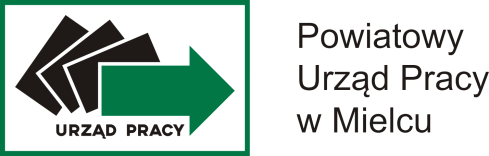 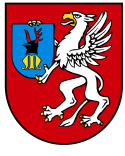 DEKLARACJA PRACODAWCY O ZAMIARZE ZATRUDNIENIA PO ZAKOŃCZENIU STUDIÓW PODYPLOMOWYCHNazwa pracodawcyAdresNIP firmyREGON firmyPKD firmy Oświadczam, że w terminie do 30 dni po ukończeniu studiów podyplomowych (kierunek studiów podyplomowych)Pan/i (imię i nazwisko) zamieszkały/a (adres)zostanie zatrudniony/a na stanowisku na podstawie umowy o pracę w pełnym wymiarze czasu pracy (1 etat) na okres co najmniej 30 dni.Oświadczam, że ww. osoba odbyła rozmowę kwalifikacyjną i po studiach podyplomowych będzie spełniać oczekiwania pracodawcy dotyczące zatrudnienia na wskazanym stanowisku.Osoba do kontaktu w sprawie zatrudnieniaNumer telefonu i e-mail osoby do kontaktuPodpis i pieczęć osoby uprawnionej